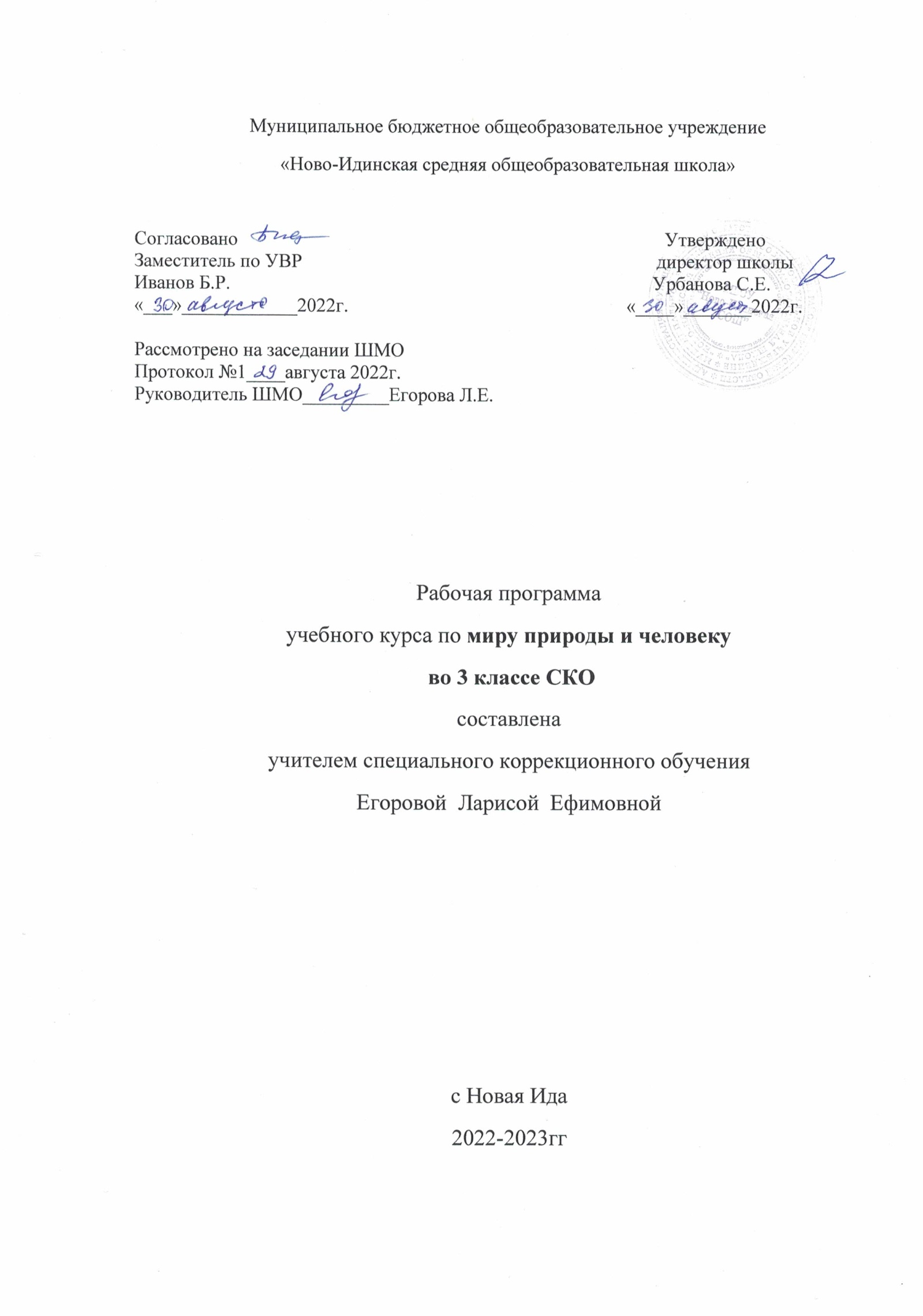 МИР ПРИРОДЫ И ЧЕЛОВЕКА Пояснительная записка Рабочая программа по предмету «Мир природы и человека» предназначена для учащегося 3 класса с легкой степенью умственной отсталости (интеллектуальными нарушениями), обучающегося на дому.Рабочая программа составлена в соответствии с Федеральным законом от 29. 12. 2012 №273- ФЗ «Об образовании в Российской Федерации», и приказом от 19.12.2014 № 1599 об утверждении Федерального образовательного стандарта для обучающихся с умственной отсталостью (интеллектуальными нарушениями)», на основе программы для специальных (коррекционных) учреждений VIII вида: 0 – 4 классы/ под редакцией И.М. Бгажноковой, автор М.Б. Матвеева,  филиал издательства «Просвещение», Санкт- Петербург, 2013г.Рабочая программа ориентирована на учебно – методический комплект:Учебник «Мир природы и человека», авторы  Н.Б. Матвеева, И.А. Ярочкина, М.А. Попова, Т.О. Куртова, 3 класс для общеобразовательных организаций, реализующих адаптированные основные общеобразовательные программы. В 2 частях.  М.: Просвещение, 2021г «Мир природы и человека» базируется на знакомых детям объектах и явлениях окружающего мира. Актуальность заключается в формировании естествоведческих знаний, пропедевтическим этапом развития у учащейся понятийного мышления на основе сведений о живой и неживой природе.Основная цель изучения предмета «мир природы и человека» заключается в формировании первоначальных знаний о живой и неживой природе; понимании простейших взаимосвязей, существующих между миром природы и человека.На уроках «мир природы и человека» используются следующие методы:объяснительно-иллюстративный или информационно-рецептивный;репродуктивный;частично-поисковый или эвристический;исследовательский;беседа;наблюдение;работа с книгой;упражнение;самостоятельная работа;практическая работа;ИКТ.	Методы распределяются на методы преподавания и соответствующие им методы учения:информационно-обобщающий (учитель) / исполнительский (ученик);объяснительный / репродуктивный;инструктивный / практический;объяснительно-побуждающий / поисковый.Формы: учебная экскурсия;предметный урок;домашняя учебная работа;индивидуальная работа.2. Общая характеристика учебного предмета Учебный предмет «мир природы и человека» ставит следующие задачи:Уточняет имеющиеся у ребёнка представления о живой и неживой природе, даёт новые знания об основных её элементах;На основе наблюдений и простейших опытных действий расширяет представления о взаимосвязи живой и неживой природы, о формах приспособленности живого мира к условиям внешней среды;Вырабатывает умение наблюдать природные явления, сравнивать их, составлять устные описания, использовать в речи итоги наблюдений и опытных работ, отмечать фенологические данные;Формирует знания учащихся о природе своего края;Формирует первоначальные сведения о природоохранной деятельности человека, учит детей бережному отношению к природе.Учебный курс предусматривает следующую структуру:Сезонные изменения в неживой природеРастения и животные в разное время годаСезонные работы в саду, огороде, труд людей в разное время годаНеживая природаЖивая природа3. Место учебного предмета в учебном планеПредмет «Мир природы и человека» входит в предметную область «Естествознание» является обязательной частью учебного плана в соответствии с ФГОС для обучающихся с умственной отсталостью (интеллектуальными нарушениями) На изучение данного учебного предмета в 3 классе по программе отводится  1 час в неделю 33ч на 33недели4. Планируемые результаты освоения программыЛичностные результаты:1)осознание себя как гражданина России; формирование чувства гордости за свою Родину; 2) воспитание уважительного отношения к иному мнению, истории и культуре других народов; 3) сформированность адекватных представлений о собственных возможностях, о насущно необходимом жизнеобеспечении; 4) овладение начальными навыками адаптации в динамично изменяющемся и развивающемся мире; 5) овладение социально-бытовыми навыками, используемыми в повседневной жизни; 6) владение навыками коммуникации и принятыми нормами социального взаимодействия; 7) способность к осмыслению социального окружения, своего места в нем, принятие соответствующих возрасту ценностей и социальных ролей; 8) принятие и освоение социальной роли обучающегося, проявление социально значимых мотивов учебной деятельности; 9) сформированность навыков сотрудничества с взрослыми и сверстниками в разных социальных ситуациях; 10) воспитание эстетических потребностей, ценностей и чувств; 11) развитие этических чувств, проявление доброжелательности, эмоционально-нравственной отзывчивости и взаимопомощи, проявление сопереживания к чувствам других людей; 12) сформированность установки на безопасный, здоровый образ жизни, наличие мотивации к творческому труду, работе на результат, бережному отношению к материальным и духовным ценностям;    13) проявление готовности к самостоятельной жизни.Предметные результаты:иметь представления о назначении объектов изучения; узнавать и называть изученные объекты на иллюстрациях, фотографиях;относить изученные объекты к определенным группам (видо-родовые понятия); иметь представления об элементарных правилах безопасного поведения в природе и обществе; знать требования к режиму дня школьника и понимать необходимость его выполнения;знать основные правила личной гигиены и выполнять их в повседневной жизни;уметь ухаживать за комнатными растениями; кормить зимующих птиц;составлять повествовательный или описательный рассказ из 3-5 предложений об изученных объектах по предложенному плану;Базовые учебные действия:Личностные учебные действия:осознание себя как ученика, заинтересованного посещением школы, обучением, занятиями, как члена семьи, одноклассника, друга;способность к осмыслению социального окружения, своего места в нем, принятие соответствующих возрасту ценностей и социальных ролей; положительное отношение к окружающей действительности, готовность к организации взаимодействия с ней и эстетическому ее восприятию; целостный, социально ориентированный взгляд на мир в единстве его природной и социальной частей;самостоятельность в выполнении учебных заданий, поручений, договоренностей; понимание личной ответственности за свои поступки на основе представлений об этических нормах и правилах поведения в современном обществе; готовность к безопасному и бережному поведению в природе и обществе.Коммуникативные учебные действия:вступать в контакт и работать в коллективе (учитель−ученик); использовать принятые ритуалы социального взаимодействия с одноклассниками и учителем; обращаться за помощью и принимать помощь; слушать и понимать инструкцию к учебному заданию в разных видах деятельности и быту; сотрудничать с взрослыми и сверстниками в разных социальных ситуациях; доброжелательно относиться, сопереживать, конструктивно взаимодействовать с людьми; договариваться и изменять свое поведение в соответствии с объективным мнением большинства в конфликтных или иных ситуациях взаимодействия с окружающими.Регулятивные учебные действия:адекватно соблюдать ритуалы школьного поведения (поднимать руку, вставать и выходить из-за парты и т. д.); принимать цели и произвольно включаться в деятельность, следовать предложенному плану и работать в общем темпе; активно участвовать в деятельности, контролировать и оценивать свои действия и действия одноклассников; соотносить свои действия и их результаты с заданными образцами, принимать оценку деятельности, оценивать ее с учетом предложенных критериев, корректировать свою деятельность с учетом выявленных недочетов.Познавательные учебные действия:выделять некоторые существенные, общие и отличительные свойства хорошо знакомых предметов; устанавливать видо-родовые отношения предметов;  делать простейшие обобщения, сравнивать, классифицировать на наглядном материале; пользоваться знаками, символами, предметами-заместителями; читать; писать; выполнять арифметические действия; наблюдать под руководством взрослого за предметами и явлениями окружающей действительности; работать с несложной по содержанию и структуре информацией (понимать изображение, текст, устное высказывание, элементарное схематическое изображение, таблицу, предъявленных на бумажных и электронных и других носителях).	В программе по предмету «мир природы и человека» обозначены два уровня овладения предметными результатами: минимальный и достаточный. 	Достаточный уровень освоения предметными результатами не является обязательным для обучающейся. Минимальный уровень является обязательным для обучающейся с умственной отсталостью. Отсутствие достижения этого уровня по миру природы и человека в 3 классе не является препятствием к продолжению образования поданному варианту программы.Минимальный уровень:- представления о назначении объектов изучения; - узнавание и называние изученных объектов на иллюстрациях, фотографиях;- отнесение изученных объектов к определенным группам (видо-родовые понятия); - называние сходных объектов, отнесенных к одной и той же изучаемой группе; - представления об элементарных правилах безопасного поведения в природе и обществе; - знание требований к режиму дня школьника и понимание необходимости его выполнения;- знание основных правил личной гигиены и выполнение их в повседневной жизни;- ухаживание за комнатными растениями; кормление зимующих птиц;- составление повествовательного или описательного рассказа из 3-5 предложений об изученных объектах по предложенному плану;- адекватное взаимодействие с изученными объектами окружающего мира в учебных ситуациях; адекватно поведение в школе, на улице в условиях реальной или смоделированной учителем ситуации. Достаточный уровень:- представления о взаимосвязях между изученными объектами, их месте в окружающем мире; - узнавание и называние изученных объектов в натуральном виде в естественных условиях;- отнесение изученных объектов к определенным группам с учетом различных оснований для классификации; - развернутая характеристика своего отношения к изученным объектам;- знание отличительных существенных признаков групп объектов;- знание правил гигиены органов чувств;- знание некоторых правила безопасного поведения в природе и обществе с учетом возрастных особенностей;- готовность к использованию полученных знаний при решении учебных, учебно-бытовых и учебно-трудовых задач.- ответы на вопросы и постановка вопросов по содержанию изученного, проявление желания рассказать о предмете изучения или наблюдения, заинтересовавшем объекте;- выполнение задания без текущего контроля учителя (при наличии предваряющего и итогового контроля), оценка своей работы и одноклассников, проявление к ней ценностного отношения, понимание замечаний, адекватное восприятие похвалы;- проявление активности в организации совместной деятельности и ситуативном общении с детьми; адекватное взаимодействие с объектами окружающего мира;- соблюдение элементарных санитарно-гигиенических норм;- выполнение доступных природоохранительных действий;- готовность к использованию сформированных умений при решении учебных, учебно-бытовых и учебно-трудовых задач в объеме программы.Знания оцениваются всоответствии с двумя уровнями, предусмотренными рабочей программы 3 класса по 5 – балльной системе отметок. В текущей оценочной деятельности целесообразно соотносить результаты, продемонстрированные учеником, с оценками типа:- оценка «5» - «очень хорошо» (отлично) свыше 65%;- оценка «4» - «хорошо» - от 51% до 65%;- оценка «3» - «удовлетворительно» (зачет), если обучающийся верно выполняет от 35% до 50% заданий;- оценка «2» - не ставится.Оценка достижения обучающейся с умственной отсталостью (интеллектуальными нарушениями) предметных результатов осуществляется на принципах индивидуального и дифференцированного подходов. 	В течение учебного года проводится диагностика уровня усвоения предметных результатов. Она состоит из анализа двух этапов:1этап - промежуточная диагностика (1 полугодие)Цель: проанализировать процесс формирования знаний и умений учащейся по конкретной теме изучаемого предмета за определенный промежуток времени.2 этап – итоговая диагностика (2 полугодие)Цель: выявить уровень усвоения материала и умения использовать полученные знания на практике.Данные диагностики фиксируются в сводной таблице достижений предметных результатов (Приложение 1). По итогам каждого этапа диагностики заполняется графа знаком, представленным в виде баллов:0 баллов - действие отсутствует, обучающаяся не понимает его смысла, не включается в процесс выполнения вместе с педагогом;1 балл -  смысл действия понимает фрагментарно и выполняет задание с большим количеством ошибок, выполнение действия связывает с конкретной ситуацией, выполняет задание только по инструкции педагога, или не воспринимает помощь;2 балла- выполняет действие после первичной и дополнительных фронтальной, групповой или индивидуальной инструкций. Нуждается в активной помощи педагога. Помощь использует с трудом, с ошибками. В отдельных случаях способна выполнить его самостоятельно;3 балла - способен самостоятельно выполнять действие в определенных ситуациях, нередко допускает ошибки, которые исправляет после индивидуальной помощи педагога;4 балла -  выполняет задание после первичной и дополнительной фронтальной инструкции с 1 - 2 незначительными ошибками. Хорошо использует незначительную помощь педагога;5 баллов -  выполняет действие после первичной инструкции педагога без помощи и без ошибок или с одной незначительной ошибкой, которую сам исправляет после самопроверки. В помощи педагога почти не нуждается.Результаты дают возможность получить объективную информацию об уровне усвоения знаний, умений и навыков в текущем году; запланировать индивидуальную работу с учащейся в дальнейшем обучении.5. Содержание учебного предметаВ программе предмета выделяются разделы: Сезонные изменения в неживой природе. Закрепление представлений о влиянии солнца на смену времён года. Наблюдение за высотой солнца над горизонтом в разное время года: направление солнечных лучей, количество тепла и света. Изменение продолжительности дня и ночи. Восход, заход солнца. Формирование представлений о явлениях и состояниях неживой природы: облачность, туман, небольшой дождь, заморозки, оттепель, вьюга, метель, ледоход, жаркие дни, радуга, холодный – тёплый ветер. Продолжение наблюдений за погодой их описание. Календарь. Знакомство с календарём. Название месяцев. 	Растения и животные в разное время года. Наблюдение за растениями сада и леса в разное время года: яблоня, осина, липа, акация, орешник. Увядание и появление цветов и трав (медуница). Птицы зимующие и перелётные: клёст, снегирь, соловей. Насекомые в осенний период. Домашние животные в разное время года. Лесные животные: мыши, змеи, лягушки. Сезонные работы в саду, огороде, труд людей в разное время года. Неживая природа. Воздух и его значение в жизни растений, животных, человека. Термометр (элементарные представления). Измерение температуры воздуха. Ветер. Стороны горизонта: север, юг, запад, восток. Направление ветра. Живая природа.Растения. Сравнение и распознавание растений по их признакам: деревья, кустарники, травы. Части растений: корень, стебель (ствол), ветки, почки, листья, цветы. Растения сада. Фруктовые деревья (2-3 названия); ягодные кустарники (2-3 названия). Внешний вид, распознавание. Плоды. Ягоды. Лес. Растения леса. Деревья хвойные и лиственные, кустарники. Семена. Орехи. Лесные ягоды. Ягоды съедобные и несъедобные. Грибы. Грибы съедобные и несъедобные. Травы полезные, травы опасные. Животные. Дикие обитатели леса: кабан, лось, заяц. Внешний вид, питание, повадки, образ жизни, детёныши. Приспособление диких животных к природным условиям. Домашние животные: свинья, корова кролик. Внешний вид, питание, детёныши. Уход за домашними животными. Сравнении диких и домашних животных. Сходство и отличие. Кабан – свинья, заяц – кролик. Птицы. Внешний вид, питание, повадки, образ жизни. Строение гнёзд, забота о потомстве. Птицы перелётные и зимующие: ласточка, дрозд, галка, дятел. Хищные птицы: ястреб, коршун. Певчие птицы: соловей, жаворонок. Человек. Дыхание человека. Элементарные представления о строении и работе лёгких. Температура тела человека. Градусник и его назначение. Профилактика простудных заболеваний. Сердце, кровь. Элементарные представления о строении и работе сердца. Пульс. Окружающая среда и здоровье человека. Питание человека. Употребление в пищу овощей, фруктов, молочных продуктов, мяса. Приготовление и хранение пищи. Профилактика пищевых отравлений.6. Тематическое планирование7. Учебно-методическое обеспечениеУчебная литератураУчебник «Мир природы и человека», авторы-составители, Н.Б. Матвеева, И.А. Ярочкина, М.А. Попова, Т.О. Куртова, «Просвещение», Москва, 2021г.  Научно-методическая литератураПрограмма для специальных (коррекционных) образовательных учреждений VIII вида: 0 – 4 классы/ под редакцией И.М. Бгажноковой, филиал издательства «Просвещение», Санкт-Петербург, 2013г.Интернет ресурсы8. Материально-техническое обеспечениеДемонстрационные и печатные пособия						Технические средства обучения- Предметные картинки в соответствии с тематикой произведений			- Ноутбук- Сюжетные картинки в соответствии с тематикой произведений			- Принтер-ксерокс- Слова для словарной работы- Плакаты: «Времена года»«Дикие животные»«Домашние животные»«Части растений»- Муляжи- Календарь- Мнемотаблицы- Памятки№ппРаздел, тема урокаКол-вочасов1Времена года. Осень. Занятия людей осенью.12Растения  осенью.13Времена года. Зима. Занятия людей зимой14Растения и животные зимой.15Времена года. Весна. Занятия людей весной.16Растения и животные весной.17Времена года. Лето. Занятия людей летом.18Растения  и животные летом.19Солнце в разные времена года.110Восход и закат солнца.111Календарь.112Воздух. Значение воздуха. Термометр.113Ветер. Направление ветра.114Сравнение  растений. 115Части растений:корень, стебель, листья, цветы.. 116Растения сада. Фруктовые деревья. Ягодные кустарники.117Лес. Деревья хвойные и лиственные.Плоды и семена.118Лесные ягоды. Ягоды съедобные и несъедобные.119Грибы. Грибы съедобные и несъедобные.120Травы полезные и опасные.121Дикие животные: лось, кабан, заяц.1122Приспособление диких животных к условиям природы123Домашние животные: корова, свинья, кролик. 124Сравнение диких и домашних животных. 125Птицы. Внешний вид, питание, повадки, образ жизни. 126Перелётные и зимующие птицы.127Хищные  и певчие птицы128Дыхание человека. Гигиена дыхания129Профилактика простудных заболеваний130Кровь. Сердце. Пульс131Окружающая среда и здоровье человека132Питание человека. Приготовление и хранение пищи.133Повторение. Растения сада, леса.Образ жизни и повадки животных, птиц. Сезонные изменения в живой и неживой природе.1